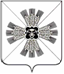 КЕМЕРОВСКАЯ ОБЛАСТЬАДМИНИСТРАЦИЯ ПРОМЫШЛЕННОВСКОГО МУНИЦИПАЛЬНОГО ОКРУГАПОСТАНОВЛЕНИЕот «07» ноября 2023 № 1264-Ппгт. ПромышленнаяО внесении изменений в постановление администрации Промышленновского муниципального округа от 09.11.2017 № 1264-П «Об утверждении муниципальной программы «Развитие культуры, молодежной политики, спорта и туризма в Промышленновском муниципальном округе» на 2018-2025 годы» (в редакции постановлений от 05.12.2017 № 1370-П, от 07.02.2018 № 148-П, от 29.05.2018 № 590-П,                от 15.06.2018 № 651-П, от 08.10.2018 № 1110-П, от 29.10.2018 № 1241-П,            от 29.12.2018 № 1544-П, от 29.12.2018 № 1552-П, от 30.04.2019 № 549-П,            от 12.09.2019 № 1100-П, от 21.10.2019 № 1273-П, от 30.12.2019 № 1633-П, от 08.04.2020 № 659-П, от 27.05.2020 № 907-П, от 16.09.2020 № 1452-П,              от 12.10.2020 № 1604-П, от 30.12.2020 № 2141-П, от 09.02.2021 № 212-П,    от 29.07.2021 № 1384-П,  от 08.11.2021 № 1819-П, от 30.12.2021 № 2071-П, от 16.05.2022 № 688-П, от 08.06.2022 № 816-П, от 06.10.2022 № 1315-П,      от 08.11.2022 № 1413-П, от 14.12.2022 № 1612-П, от 30.12.2022 № 1754-П, от 15.05.2023 № 545-П)В соответствии с решением Совета народных депутатов Промышленновского муниципального округа от 26.10.2023 № 548                               «О внесении изменений в решение Совета народных депутатов Промышленновского муниципального округа от 20.12.2022 № 466                              «О бюджете Промышленновского муниципального округа на 2023 год и на плановый период 2024 и 2025 годов», с постановлением администрации Промышленновского муниципального округа от 28.04.2020 № 754-П                        «Об утверждении порядка разработки, реализации и оценки эффективности муниципальных программ, реализуемых за счет средств местного бюджета», в целях реализации полномочий  администрации Промышленновского муниципального округа  и в соответствии с постановлением  администрации  Промышленновского муниципального  округа от 24.08.2017 № 943-П                           «Об утверждении перечня муниципальных программ, реализуемых за счет средств местного бюджета, на 2018-2025 годы» (в редакции постановлений                               от 07.12.2017 № 1385-П, от 29.10.2018 № 1233-П, от 02.09.2019 № 1031-П,                      от 20.11.2019 № 1420-П, от 30.12.2019 № 1635-П, от 13.10.2020 № 1621-П,                    от 01.09.2021 № 1548-П,  от 18.08.2022 № 1092-П, от 14.12.2022  № 1618-П):1. Внести в постановление администрации Промышленновского муниципального округа от 09.11.2017 № 1264-П «Об утверждении муниципальной программы «Развитие культуры, молодежной политики, спорта и туризма в Промышленновском муниципальном округе» на 2018-2025 годы» (в редакции постановлений от 05.12.2017 № 1370-П, от 07.02.2018                     № 148-П, от 29.05.2018 № 590-П, от 15.06.2018 № 651-П, от 08.10.2018                         № 1110-П, от 29.10.2018 № 1241-П, от 29.12.2018 № 1544-П, от 29.12.2018                   № 1552-П, от 30.04.2019 № 549-П, от 12.09.2019 № 1100-П, от 21.10.2019                    № 1273-П, от 30.12.2019 № 1633-П, от 08.04.2020 № 659-П, от 27.05.2020                    № 907-П, от 16.09.2020 № 1452-П, от 12.10.2020 № 1604-П, от 30.12.2020                     № 2141-П, от 09.02.2021 № 212-П, от 29.07.2021 № 1384-П, от 08.11.2021                    № 1819-П, от 30.12.2021 № 2071-П, от 16.05.2022 № 688-П, от 08.06.2022                       № 816-П, от 06.10.2022 № 1315-П, от 08.11.2022 № 1413-П, от 14.12.2022                     № 1612-П, от 30.12.2022 № 1754-П, от 15.05.2023 № 545-П) (далее – постановление) следующие изменения:1.1. В заголовке и по тексту постановления цифры «2018 – 2025» заменить цифрами «2018 – 2026». 2. Внести в муниципальную программу «Развитие культуры, молодежной политики, спорта и туризма в Промышленновском муниципальном округе» на 2018-2025 годы», утвержденную постановлением, (далее – Программа) следующие изменения:2.1. В заголовке и по тексту Программы цифры «2018 – 2025» заменить цифрами «2018 – 2026»;2.2. Программу изложить в редакции согласно приложению № 1 к настоящему постановлению;2.3. Раздел 4 Программы и положение паспорта Программы в части ресурсного обеспечения на 2024 – 2026 годы применяются к правоотношениям, возникающим при составлении и исполнении бюджета округа, начиная с бюджета на 2024 год и на плановый период 2025 и 2026 годов.3. Настоящее постановление подлежит размещению на официальном сайте администрации Промышленновского муниципального округа в сети Интернет.4. Контроль за исполнением настоящего постановления возложить на заместителя главы Промышленновского муниципального округа – начальника Управления культуры, молодежной политики, спорта и туризма администрации Промышленновского муниципального округа                                     А.А. Мясоедову.5. Настоящее постановление вступает в силу с даты подписания.Исп.: А.А. МясоедоваТел.: 8 (38442) 74090Приложение № 1к постановлению администрации Промышленновскогомуниципального округаот 07 ноября 2023 № 1264-ПМуниципальная программа«Развитие культуры, молодежной политики, спорта и туризма в Промышленновском муниципальном округе»на 2018-2026 годыпгт. ПромышленнаяПаспортмуниципальной программы«Развитие культуры, молодежной политики, спорта и туризма в Промышленновском муниципальном округе»на 2018-2026 годыХарактеристика текущего состояния в Промышленновском муниципальном округе сферы деятельности, для решения задач которой разработана Программа, с указанием основных показателей и формулировкой основных проблемРеализация Программы осуществляется в четырех сферах: культура, молодежная политика, спорт и туризм.Сфера культурыПромышленновский муниципальный округ – удивительный уголок Кузбасса, имеющий свои культурно-исторические традиции, муниципальный округ многонациональной народной культуры, народных ремёсел. Сохранение и приумножение культурных традиций, воспитание в людях чувства прекрасного, глубокого уважения к творческому труду, по-прежнему, остаются приоритетными направлениями деятельности учреждений культуры.По состоянию на 01.10.2023 сеть учреждений культуры и спорта состоит из 7 юридических лиц: 6 бюджетных и 1 казенного. По видам деятельности в сфере культуры и спорта насчитывается 78 сетевых единиц. Из них:- муниципальное бюджетное учреждение дополнительного образования «Детская школа искусств им. В.И. Косолапова», в котором обучается 300 детей;- муниципальное бюджетное учреждение «Промышленновская централизованная библиотечная система», имеющее 33 структурных подразделения (Центральная модельная библиотека, Промышленновская библиотека № 1, Промышленновская библиотека № 2, Детская библиотека им. П.А. Мазикина, 29 сельских библиотек);- муниципальное бюджетное учреждение «Промышленновский центр культурного развития», имеющее 12 структурных подразделений (районный Дворец культуры, Заринский городской Дом культуры, 5 сельских Домов культуры и сельских клубов, организационно – методический центр, молодежно – спортивный центр, центр Чувашской национальной культуры, центр казачьей культуры «ЛАД», передвижной центр культуры (автоклуб);- муниципальное бюджетное учреждение «Районный культурно – досуговый комплекс», имеющее 29 структурных подразделений (29 сельских Домов культуры и сельских клубов);- муниципальное бюджетное учреждение «Промышленновский районный Историко-краеведческий музей»;- муниципальное бюджетное учреждение дополнительного образования «Промышленновская спортивная школа»;- муниципальное казенное учреждение «Центр обслуживания учреждений культуры».В сфере культуры и спорта трудятся 353 человека, в том числе 186 творческих работников, из них имеют высшее образование 89 человек, среднее профессиональное образование 103 человека. В настоящее время 14 работников культуры проходят обучение в высших и средних учебных заведениях.Средняя заработная плата работников культуры и искусства за 2022 год составила 44187,0 рублей.Сегодня клубные учреждения муниципального округа обеспечивают деятельность 438 клубных формирований, в которых занимаются 5059 человека. За 2022 год наши коллективы, творческие студии, солисты приняли участие в 245 фестивалях и конкурсах различных уровней: областного, Всероссийского и международного, завоевали 268 побед.Историко-культурный потенциал Промышленновского муниципального округа богат и разнообразен. Традиционно состоялись художественно-спортивное мероприятие «Вьюговей», конноспортивные соревнования, этап чемпионата и первенства Кузбасса по мотоциклетному спорту. Народные гулянья получили своего зрителя не только из числа жителей нашего округа, на праздники съезжаются представители других округов и областей.Большой популярностью у жителей нашего округа пользуются муниципальные фестивали «Россия начинается с тебя», «Театральная весна», «Весенняя капель», «Вишневая метель», «Родники», «Старый дворик», «Радужная карусель», «Мы творчеством славим любимый округ», «Верны искусству» и другие. В первый раз в Промышленновском округе прошел муниципальный фестиваль декоративно-прикладного и изобразительного искусства «Округ мастеровой», в котором приняло участие более 20 мастеров.Специалисты молодежно-спортивного центра одержали победу в первом конкурсе президентских грантов 2022 года с проектом по социальной адаптации подростков группы риска «Перезагрузка». Участниками проекта стали 60 несовершеннолетних ребят из семей, состоящих на учёте в КДНиЗП, ПДН, находящихся в трудной жизненной ситуации.28 января 2023 года Промышленновский районный Историко - краеведческий музей отпраздновал свое 30 - летие. Ежегодно посетителями музея являются более 40 тысяч человек, в залах музея и вне музея проводится более 100 выставок, более 1 тысячи экскурсий.Важное место в работе музея занимает развитие туризма на территории Промышленновского муниципального округа. По итогам 2022 года туристический поток в Промышленновском муниципальном округе составил 104 тыс. чел. Среди туристических объектов в Промышленновском муниципальном округе наиболее популярными у туристов остаются аграрно – туристический комплекс «Усадьба Лобановых», санаторий «Танай», аэродром «Танай», патриотический музей «Верность».  Сфера молодежной политикиМолодежная политика должна строиться таким образом, чтобы создавать возможности для реализации трудового и творческого потенциала. Необходимо проводить целенаправленную политику по формированию культуры здорового образа жизни в молодежной среде, негативного отношения к курению, употреблению алкоголя, наркотиков, в том числе размещать социальную рекламу.В настоящее время полномочия по организации данной работы определены и на местном уровне. В августе 2015 года в каждом сельском поселении, для улучшения работы с молодежью были введены ставки специалистов по спорту и молодежной политике (10 штатных единиц), которые организуют работу с детьми, подростками и молодежью по месту жительства. Координатором данной работы является молодежно - спортивный центр МБУ «РКДК».В 2022 году было временно трудоустроено 51 подросток, ребята выполняли работу по благоустройству территорий.Планомерно для старшеклассников и работающей молодежи проводятся антинаркотические акции и тематические мероприятия, молодежные форумы.За 2022 год проведено 1178 мероприятий.Сферы спорта и туризмаФизическая культура и спорт, как неотъемлемая часть общей культуры, являются уникальными средствами воспитания здорового молодого поколения, способствуют формированию морально-волевых, нравственных и гражданских качеств личности, что, в конечном счете, определяет благополучие во всех сферах жизнедеятельности населения.За 2022 год в Промышленновском муниципальном округе физической культурой и спортом регулярно занимались 18830 человек, что составляет 43,9% от общей численности населения муниципального округа. Функционирует 106 спортивных сооружений различного функционального назначения, в том числе: 31 спортивный зал, 1 тир, 1 стадион, 4 лыжные трассы, 49 плоскостных сооружений, 15 помещений спортивного назначения и 5 катков.В целях подготовки и формирования спортивного резерва 14 января 2019 года создано Муниципальное бюджетное физкультурно-спортивное учреждение «Промышленновская спортивная школа».В 2022 году численность обучающихся составила 336 человек в 7 отделениях по видам спорта: волейбол, футбол, спортивная борьба (отделение греко – римской борьбы, отделение вольной борьбы), киокусинкай, бокс, лыжные гонки, пауэрлифтинг.В мае 2021 года в капитально отремонтированном Доме культуры      им. Кирова открыта «Школа единоборств».На базе муниципального бюджетного учреждения дополнительного образования «Промышленновская спортивная школа» действует Отдел Центра тестирования Всероссийского физкультурно-спортивного комплекса «Готов к труду и обороне» (ГТО).В 2022 году 551 человек выполнили нормативы испытаний комплекса ГТО на знак отличия, из них 300 – на золотой, 22 – на серебряный, 159 – на бронзовый.В настоящее время перед учреждениями культуры и спорта стоит ряд проблем, требующих решения: - улучшение материально-технической базы учреждений;- компьютеризация, перевод информационных ресурсов с бумажных носителей в электронную форму, организация доступа к электронным ресурсам, развитие систем обмена информацией с помощью сети Интернет; - недостаточная квалификация кадров работников в сельской местности.Описание целей и задач ПрограммыВыбор целей программы опирается на стратегические цели развития общества и анализ сложившихся тенденций в сфере культуры, молодежной политики, спорта и туризма.Цели программы:- создание оптимальных условий для творческой самореализации населения Промышленновского муниципального округа;- повышение качества предоставляемых услуг в сфере культуры и спорта;- подготовка и формирование спортивного резерва, популяризация массового спорта;- сохранение и поддержка традиционных российских духовно-нравственных ценностей.Основные задачи программы:- повышение качества и результативности услуг учреждений культуры;- содействие укреплению материально-технической базы учреждений культуры и спорта;- совершенствование физкультурно-оздоровительной и спортивно-массовой работы среди всех категорий и возрастных групп населения муниципального округа;- проведение мероприятий, направленных на сохранение и развитие традиций народной культуры, популяризацию национальной казачьей культуры.Перечень подпрограмм программы с кратким описанием подпрограмм, основных мероприятий и мероприятий Ресурсное обеспечение реализации муниципальной программыСведения о планируемых значениях целевых показателей (индикаторов) муниципальной программыМетодика оценки эффективности муниципальной программыОценка эффективности реализации муниципальной программы проводится на основе оценки:степени достижения целей и решения задач муниципальной программы путем сопоставления фактически достигнутых значений индикаторов муниципальной программы и их плановых значений, предусмотренных приложением № 3 к муниципальной программе;степени соответствия запланированному уровню затрат и эффективности использования средств местного бюджета и иных источников ресурсного обеспечения муниципальной программы путем сопоставления плановых и фактических объемов финансирования подпрограмм и основных мероприятий муниципальной программы, представленных в приложении    № 3 к муниципальной программе по каждому источнику ресурсного обеспечения;степени реализации мероприятий муниципальной программы (достижения ожидаемых непосредственных результатов их реализации) на основе сопоставления ожидаемых и фактически полученных непосредственных результатов реализации основных мероприятий подпрограммы по годам на основе ежегодных планов реализации муниципальной программы.Степень достижения целей (решения задач) муниципальной программы (Сд) определяется по формуле:Сд = Зф / Зп x 100%,где:Зф - фактическое значение индикатора (показателя) муниципальной программы;Зп - плановое значение индикатора (показателя) муниципальной программы (для индикаторов (показателей), желаемой тенденцией развития которых является рост значений).Уровень финансирования реализации основных мероприятий муниципальной программы (Уф) определяется по формуле:Уф = Фф / Фп x 100%,где:Фф - фактический объем финансовых ресурсов, направленный на реализацию мероприятий муниципальной программы;Фп - плановый объем финансовых ресурсов на соответствующий отчетный период.До начала очередного года реализации муниципальной программы ответственный исполнитель (координатор) совместно с исполнителями муниципальной программы по каждому показателю (индикатору) реализации муниципальной программы (подпрограммы) устанавливает интервалы значений показателя, при которых реализация муниципальной программы характеризуется:высоким уровнем эффективности;удовлетворительным уровнем эффективности;неудовлетворительным уровнем эффективности.Нижняя граница интервала значений показателя для отнесения муниципальной программы к высокому уровню эффективности не может быть ниже 95 процентов планового значения показателя на соответствующий год. Нижняя граница интервала значений показателя для отнесения муниципальной программы к удовлетворительному уровню эффективности не может быть ниже 75 процентов планового значения показателя на соответствующий год.Оценка эффективности реализации муниципальной программы проводится ответственным исполнителем ежегодно, до 1 марта года, следующего за отчетным.Муниципальная программа считается реализуемой с высоким уровнем эффективности в следующих случаях:значения 95 процентов и более показателей муниципальной программы и ее подпрограмм входят в установленный интервал значений для отнесения муниципальной программы к высокому уровню эффективности;Муниципальная программа считается реализуемой с удовлетворительным уровнем эффективности в следующих случаях:значения 80 процентов и более показателей муниципальной программы и ее подпрограмм входят в установленный интервал значений для отнесения муниципальной программы к высокому уровню эффективности;Если реализация муниципальной программы не отвечает указанным критериям, уровень эффективности ее реализации признается неудовлетворительным.  Глава Промышленновского муниципального округаС.А. ФедарюкНаименование муниципальной программыМуниципальная программа «Развитие культуры, молодежной политики, спорта и туризма в Промышленновском муниципальном округе» на 2018-2026 годы (далее – Программа)Муниципальная программа «Развитие культуры, молодежной политики, спорта и туризма в Промышленновском муниципальном округе» на 2018-2026 годы (далее – Программа)Муниципальная программа «Развитие культуры, молодежной политики, спорта и туризма в Промышленновском муниципальном округе» на 2018-2026 годы (далее – Программа)Муниципальная программа «Развитие культуры, молодежной политики, спорта и туризма в Промышленновском муниципальном округе» на 2018-2026 годы (далее – Программа)Муниципальная программа «Развитие культуры, молодежной политики, спорта и туризма в Промышленновском муниципальном округе» на 2018-2026 годы (далее – Программа)Муниципальная программа «Развитие культуры, молодежной политики, спорта и туризма в Промышленновском муниципальном округе» на 2018-2026 годы (далее – Программа)Муниципальная программа «Развитие культуры, молодежной политики, спорта и туризма в Промышленновском муниципальном округе» на 2018-2026 годы (далее – Программа)Муниципальная программа «Развитие культуры, молодежной политики, спорта и туризма в Промышленновском муниципальном округе» на 2018-2026 годы (далее – Программа)Муниципальная программа «Развитие культуры, молодежной политики, спорта и туризма в Промышленновском муниципальном округе» на 2018-2026 годы (далее – Программа)Муниципальная программа «Развитие культуры, молодежной политики, спорта и туризма в Промышленновском муниципальном округе» на 2018-2026 годы (далее – Программа)Директор муниципальной программыЗаместитель главы Промышленновского муниципального округа – начальник Управления культуры, молодежной политики, спорта и туризма администрации Промышленновского муниципального округаЗаместитель главы Промышленновского муниципального округа – начальник Управления культуры, молодежной политики, спорта и туризма администрации Промышленновского муниципального округаЗаместитель главы Промышленновского муниципального округа – начальник Управления культуры, молодежной политики, спорта и туризма администрации Промышленновского муниципального округаЗаместитель главы Промышленновского муниципального округа – начальник Управления культуры, молодежной политики, спорта и туризма администрации Промышленновского муниципального округаЗаместитель главы Промышленновского муниципального округа – начальник Управления культуры, молодежной политики, спорта и туризма администрации Промышленновского муниципального округаЗаместитель главы Промышленновского муниципального округа – начальник Управления культуры, молодежной политики, спорта и туризма администрации Промышленновского муниципального округаЗаместитель главы Промышленновского муниципального округа – начальник Управления культуры, молодежной политики, спорта и туризма администрации Промышленновского муниципального округаЗаместитель главы Промышленновского муниципального округа – начальник Управления культуры, молодежной политики, спорта и туризма администрации Промышленновского муниципального округаЗаместитель главы Промышленновского муниципального округа – начальник Управления культуры, молодежной политики, спорта и туризма администрации Промышленновского муниципального округаЗаместитель главы Промышленновского муниципального округа – начальник Управления культуры, молодежной политики, спорта и туризма администрации Промышленновского муниципального округаОтветственный исполнитель (координатор) муниципальной программыУправление культуры, молодежной политики, спорта и туризма администрации Промышленновского муниципального округа Управление культуры, молодежной политики, спорта и туризма администрации Промышленновского муниципального округа Управление культуры, молодежной политики, спорта и туризма администрации Промышленновского муниципального округа Управление культуры, молодежной политики, спорта и туризма администрации Промышленновского муниципального округа Управление культуры, молодежной политики, спорта и туризма администрации Промышленновского муниципального округа Управление культуры, молодежной политики, спорта и туризма администрации Промышленновского муниципального округа Управление культуры, молодежной политики, спорта и туризма администрации Промышленновского муниципального округа Управление культуры, молодежной политики, спорта и туризма администрации Промышленновского муниципального округа Управление культуры, молодежной политики, спорта и туризма администрации Промышленновского муниципального округа Управление культуры, молодежной политики, спорта и туризма администрации Промышленновского муниципального округа Исполнители муниципальной программыУчреждения культуры и спорта, подведомственные Управлению культуры, молодежной политики, спорта и туризма администрации Промышленновского муниципального округаУчреждения культуры и спорта, подведомственные Управлению культуры, молодежной политики, спорта и туризма администрации Промышленновского муниципального округаУчреждения культуры и спорта, подведомственные Управлению культуры, молодежной политики, спорта и туризма администрации Промышленновского муниципального округаУчреждения культуры и спорта, подведомственные Управлению культуры, молодежной политики, спорта и туризма администрации Промышленновского муниципального округаУчреждения культуры и спорта, подведомственные Управлению культуры, молодежной политики, спорта и туризма администрации Промышленновского муниципального округаУчреждения культуры и спорта, подведомственные Управлению культуры, молодежной политики, спорта и туризма администрации Промышленновского муниципального округаУчреждения культуры и спорта, подведомственные Управлению культуры, молодежной политики, спорта и туризма администрации Промышленновского муниципального округаУчреждения культуры и спорта, подведомственные Управлению культуры, молодежной политики, спорта и туризма администрации Промышленновского муниципального округаУчреждения культуры и спорта, подведомственные Управлению культуры, молодежной политики, спорта и туризма администрации Промышленновского муниципального округаУчреждения культуры и спорта, подведомственные Управлению культуры, молодежной политики, спорта и туризма администрации Промышленновского муниципального округаНаименование подпрограмм муниципальной программы - развитие культуры;- модернизация в сфере культуры;- развитие спорта и туризма;- реализация государственной национальной политики- развитие культуры;- модернизация в сфере культуры;- развитие спорта и туризма;- реализация государственной национальной политики- развитие культуры;- модернизация в сфере культуры;- развитие спорта и туризма;- реализация государственной национальной политики- развитие культуры;- модернизация в сфере культуры;- развитие спорта и туризма;- реализация государственной национальной политики- развитие культуры;- модернизация в сфере культуры;- развитие спорта и туризма;- реализация государственной национальной политики- развитие культуры;- модернизация в сфере культуры;- развитие спорта и туризма;- реализация государственной национальной политики- развитие культуры;- модернизация в сфере культуры;- развитие спорта и туризма;- реализация государственной национальной политики- развитие культуры;- модернизация в сфере культуры;- развитие спорта и туризма;- реализация государственной национальной политики- развитие культуры;- модернизация в сфере культуры;- развитие спорта и туризма;- реализация государственной национальной политики- развитие культуры;- модернизация в сфере культуры;- развитие спорта и туризма;- реализация государственной национальной политикиЦели муниципальной программы- создание оптимальных условий для творческой самореализации населения Промышленновского муниципального округа;- повышение качества предоставляемых услуг в сфере культуры и спорта;- подготовка и формирование спортивного резерва, популяризация массового спорта;- укрепление межнациональных отношений- создание оптимальных условий для творческой самореализации населения Промышленновского муниципального округа;- повышение качества предоставляемых услуг в сфере культуры и спорта;- подготовка и формирование спортивного резерва, популяризация массового спорта;- укрепление межнациональных отношений- создание оптимальных условий для творческой самореализации населения Промышленновского муниципального округа;- повышение качества предоставляемых услуг в сфере культуры и спорта;- подготовка и формирование спортивного резерва, популяризация массового спорта;- укрепление межнациональных отношений- создание оптимальных условий для творческой самореализации населения Промышленновского муниципального округа;- повышение качества предоставляемых услуг в сфере культуры и спорта;- подготовка и формирование спортивного резерва, популяризация массового спорта;- укрепление межнациональных отношений- создание оптимальных условий для творческой самореализации населения Промышленновского муниципального округа;- повышение качества предоставляемых услуг в сфере культуры и спорта;- подготовка и формирование спортивного резерва, популяризация массового спорта;- укрепление межнациональных отношений- создание оптимальных условий для творческой самореализации населения Промышленновского муниципального округа;- повышение качества предоставляемых услуг в сфере культуры и спорта;- подготовка и формирование спортивного резерва, популяризация массового спорта;- укрепление межнациональных отношений- создание оптимальных условий для творческой самореализации населения Промышленновского муниципального округа;- повышение качества предоставляемых услуг в сфере культуры и спорта;- подготовка и формирование спортивного резерва, популяризация массового спорта;- укрепление межнациональных отношений- создание оптимальных условий для творческой самореализации населения Промышленновского муниципального округа;- повышение качества предоставляемых услуг в сфере культуры и спорта;- подготовка и формирование спортивного резерва, популяризация массового спорта;- укрепление межнациональных отношений- создание оптимальных условий для творческой самореализации населения Промышленновского муниципального округа;- повышение качества предоставляемых услуг в сфере культуры и спорта;- подготовка и формирование спортивного резерва, популяризация массового спорта;- укрепление межнациональных отношений- создание оптимальных условий для творческой самореализации населения Промышленновского муниципального округа;- повышение качества предоставляемых услуг в сфере культуры и спорта;- подготовка и формирование спортивного резерва, популяризация массового спорта;- укрепление межнациональных отношенийЗадачи муниципальной программы- повышение качества и результативности услуг учреждений культуры;- содействие укреплению материально-технической базы учреждений культуры и спорта;- совершенствование физкультурно-оздоровительной и спортивно-массовой работы среди всех категорий и возрастных групп населения муниципального округа;- сохранение и развитие традиций народной культуры- повышение качества и результативности услуг учреждений культуры;- содействие укреплению материально-технической базы учреждений культуры и спорта;- совершенствование физкультурно-оздоровительной и спортивно-массовой работы среди всех категорий и возрастных групп населения муниципального округа;- сохранение и развитие традиций народной культуры- повышение качества и результативности услуг учреждений культуры;- содействие укреплению материально-технической базы учреждений культуры и спорта;- совершенствование физкультурно-оздоровительной и спортивно-массовой работы среди всех категорий и возрастных групп населения муниципального округа;- сохранение и развитие традиций народной культуры- повышение качества и результативности услуг учреждений культуры;- содействие укреплению материально-технической базы учреждений культуры и спорта;- совершенствование физкультурно-оздоровительной и спортивно-массовой работы среди всех категорий и возрастных групп населения муниципального округа;- сохранение и развитие традиций народной культуры- повышение качества и результативности услуг учреждений культуры;- содействие укреплению материально-технической базы учреждений культуры и спорта;- совершенствование физкультурно-оздоровительной и спортивно-массовой работы среди всех категорий и возрастных групп населения муниципального округа;- сохранение и развитие традиций народной культуры- повышение качества и результативности услуг учреждений культуры;- содействие укреплению материально-технической базы учреждений культуры и спорта;- совершенствование физкультурно-оздоровительной и спортивно-массовой работы среди всех категорий и возрастных групп населения муниципального округа;- сохранение и развитие традиций народной культуры- повышение качества и результативности услуг учреждений культуры;- содействие укреплению материально-технической базы учреждений культуры и спорта;- совершенствование физкультурно-оздоровительной и спортивно-массовой работы среди всех категорий и возрастных групп населения муниципального округа;- сохранение и развитие традиций народной культуры- повышение качества и результативности услуг учреждений культуры;- содействие укреплению материально-технической базы учреждений культуры и спорта;- совершенствование физкультурно-оздоровительной и спортивно-массовой работы среди всех категорий и возрастных групп населения муниципального округа;- сохранение и развитие традиций народной культуры- повышение качества и результативности услуг учреждений культуры;- содействие укреплению материально-технической базы учреждений культуры и спорта;- совершенствование физкультурно-оздоровительной и спортивно-массовой работы среди всех категорий и возрастных групп населения муниципального округа;- сохранение и развитие традиций народной культуры- повышение качества и результативности услуг учреждений культуры;- содействие укреплению материально-технической базы учреждений культуры и спорта;- совершенствование физкультурно-оздоровительной и спортивно-массовой работы среди всех категорий и возрастных групп населения муниципального округа;- сохранение и развитие традиций народной культурыСрок реализации муниципальной программы2018-2026 годы2018-2026 годы2018-2026 годы2018-2026 годы2018-2026 годы2018-2026 годы2018-2026 годы2018-2026 годы2018-2026 годы2018-2026 годыОбъемы и источники финансирования муниципальной программы в целом и с разбивкой по годам ее реализацииГод201820192020202120222023202420252026Всего на 2018-2026 гг.Объемы и источники финансирования муниципальной программы в целом и с разбивкой по годам ее реализацииВсего (тыс. руб.)203110,5291621,5254097,1264212,9312218,1452905,6304282,9230629,4230629,42543707,4Объемы и источники финансирования муниципальной программы в целом и с разбивкой по годам ее реализацииФБ(тыс. руб.)100,08366,6-1392,117605,0102978,9---130442,6Объемы и источники финансирования муниципальной программы в целом и с разбивкой по годам ее реализацииОБ(тыс. руб.)7313,728954,727248,56927,38915,914871,66661,86661,86661,8114217,1Объемы и источники финансирования муниципальной программы в целом и с разбивкой по годам ее реализацииМБ (тыс. руб.)195696,8254300,2226848,6255893,5285697,2335055,1297621,1223967,6223967,62299047,7Ожидаемые конечные результаты реализации муниципальной программы- увеличение количества посещений библиотек до 248 тыс. чел. к 2026 году;- увеличение количества посещений культурно – массовых мероприятий клубов и домов культуры до 898 тыс. чел. к 2026 году;- увеличение количества зрителей на сеансах отечественных фильмов до 23,7 тыс. чел. к 2026 году;- сохранение количества учащихся школы искусств до 0,262 тыс. чел. к 2026 году;- увеличение количества посещений музеев до 40,6 тыс. чел. к 2026 году;- увеличение количества участников клубных формирований до 5,2 тыс. чел. к 2026 году;- увеличение количества населения, систематически занимающегося физической культурой и спортом, до 21,1 тыс. чел. к 2026 году;- увеличение количества граждан, выполнивших нормативы комплекса ГТО, в общей численности населения, принявшего участие в выполнении нормативов, до 0,3 тыс. чел. к 2026 году;- увеличение количества объектов, оказывающих туристические услуги, до 18 шт. к 2026 году;- увеличение количества туристов, посетивших культурно-исторические объекты, до 116 тыс. чел. к 2026 году.- увеличение количества посещений библиотек до 248 тыс. чел. к 2026 году;- увеличение количества посещений культурно – массовых мероприятий клубов и домов культуры до 898 тыс. чел. к 2026 году;- увеличение количества зрителей на сеансах отечественных фильмов до 23,7 тыс. чел. к 2026 году;- сохранение количества учащихся школы искусств до 0,262 тыс. чел. к 2026 году;- увеличение количества посещений музеев до 40,6 тыс. чел. к 2026 году;- увеличение количества участников клубных формирований до 5,2 тыс. чел. к 2026 году;- увеличение количества населения, систематически занимающегося физической культурой и спортом, до 21,1 тыс. чел. к 2026 году;- увеличение количества граждан, выполнивших нормативы комплекса ГТО, в общей численности населения, принявшего участие в выполнении нормативов, до 0,3 тыс. чел. к 2026 году;- увеличение количества объектов, оказывающих туристические услуги, до 18 шт. к 2026 году;- увеличение количества туристов, посетивших культурно-исторические объекты, до 116 тыс. чел. к 2026 году.- увеличение количества посещений библиотек до 248 тыс. чел. к 2026 году;- увеличение количества посещений культурно – массовых мероприятий клубов и домов культуры до 898 тыс. чел. к 2026 году;- увеличение количества зрителей на сеансах отечественных фильмов до 23,7 тыс. чел. к 2026 году;- сохранение количества учащихся школы искусств до 0,262 тыс. чел. к 2026 году;- увеличение количества посещений музеев до 40,6 тыс. чел. к 2026 году;- увеличение количества участников клубных формирований до 5,2 тыс. чел. к 2026 году;- увеличение количества населения, систематически занимающегося физической культурой и спортом, до 21,1 тыс. чел. к 2026 году;- увеличение количества граждан, выполнивших нормативы комплекса ГТО, в общей численности населения, принявшего участие в выполнении нормативов, до 0,3 тыс. чел. к 2026 году;- увеличение количества объектов, оказывающих туристические услуги, до 18 шт. к 2026 году;- увеличение количества туристов, посетивших культурно-исторические объекты, до 116 тыс. чел. к 2026 году.- увеличение количества посещений библиотек до 248 тыс. чел. к 2026 году;- увеличение количества посещений культурно – массовых мероприятий клубов и домов культуры до 898 тыс. чел. к 2026 году;- увеличение количества зрителей на сеансах отечественных фильмов до 23,7 тыс. чел. к 2026 году;- сохранение количества учащихся школы искусств до 0,262 тыс. чел. к 2026 году;- увеличение количества посещений музеев до 40,6 тыс. чел. к 2026 году;- увеличение количества участников клубных формирований до 5,2 тыс. чел. к 2026 году;- увеличение количества населения, систематически занимающегося физической культурой и спортом, до 21,1 тыс. чел. к 2026 году;- увеличение количества граждан, выполнивших нормативы комплекса ГТО, в общей численности населения, принявшего участие в выполнении нормативов, до 0,3 тыс. чел. к 2026 году;- увеличение количества объектов, оказывающих туристические услуги, до 18 шт. к 2026 году;- увеличение количества туристов, посетивших культурно-исторические объекты, до 116 тыс. чел. к 2026 году.- увеличение количества посещений библиотек до 248 тыс. чел. к 2026 году;- увеличение количества посещений культурно – массовых мероприятий клубов и домов культуры до 898 тыс. чел. к 2026 году;- увеличение количества зрителей на сеансах отечественных фильмов до 23,7 тыс. чел. к 2026 году;- сохранение количества учащихся школы искусств до 0,262 тыс. чел. к 2026 году;- увеличение количества посещений музеев до 40,6 тыс. чел. к 2026 году;- увеличение количества участников клубных формирований до 5,2 тыс. чел. к 2026 году;- увеличение количества населения, систематически занимающегося физической культурой и спортом, до 21,1 тыс. чел. к 2026 году;- увеличение количества граждан, выполнивших нормативы комплекса ГТО, в общей численности населения, принявшего участие в выполнении нормативов, до 0,3 тыс. чел. к 2026 году;- увеличение количества объектов, оказывающих туристические услуги, до 18 шт. к 2026 году;- увеличение количества туристов, посетивших культурно-исторические объекты, до 116 тыс. чел. к 2026 году.- увеличение количества посещений библиотек до 248 тыс. чел. к 2026 году;- увеличение количества посещений культурно – массовых мероприятий клубов и домов культуры до 898 тыс. чел. к 2026 году;- увеличение количества зрителей на сеансах отечественных фильмов до 23,7 тыс. чел. к 2026 году;- сохранение количества учащихся школы искусств до 0,262 тыс. чел. к 2026 году;- увеличение количества посещений музеев до 40,6 тыс. чел. к 2026 году;- увеличение количества участников клубных формирований до 5,2 тыс. чел. к 2026 году;- увеличение количества населения, систематически занимающегося физической культурой и спортом, до 21,1 тыс. чел. к 2026 году;- увеличение количества граждан, выполнивших нормативы комплекса ГТО, в общей численности населения, принявшего участие в выполнении нормативов, до 0,3 тыс. чел. к 2026 году;- увеличение количества объектов, оказывающих туристические услуги, до 18 шт. к 2026 году;- увеличение количества туристов, посетивших культурно-исторические объекты, до 116 тыс. чел. к 2026 году.- увеличение количества посещений библиотек до 248 тыс. чел. к 2026 году;- увеличение количества посещений культурно – массовых мероприятий клубов и домов культуры до 898 тыс. чел. к 2026 году;- увеличение количества зрителей на сеансах отечественных фильмов до 23,7 тыс. чел. к 2026 году;- сохранение количества учащихся школы искусств до 0,262 тыс. чел. к 2026 году;- увеличение количества посещений музеев до 40,6 тыс. чел. к 2026 году;- увеличение количества участников клубных формирований до 5,2 тыс. чел. к 2026 году;- увеличение количества населения, систематически занимающегося физической культурой и спортом, до 21,1 тыс. чел. к 2026 году;- увеличение количества граждан, выполнивших нормативы комплекса ГТО, в общей численности населения, принявшего участие в выполнении нормативов, до 0,3 тыс. чел. к 2026 году;- увеличение количества объектов, оказывающих туристические услуги, до 18 шт. к 2026 году;- увеличение количества туристов, посетивших культурно-исторические объекты, до 116 тыс. чел. к 2026 году.- увеличение количества посещений библиотек до 248 тыс. чел. к 2026 году;- увеличение количества посещений культурно – массовых мероприятий клубов и домов культуры до 898 тыс. чел. к 2026 году;- увеличение количества зрителей на сеансах отечественных фильмов до 23,7 тыс. чел. к 2026 году;- сохранение количества учащихся школы искусств до 0,262 тыс. чел. к 2026 году;- увеличение количества посещений музеев до 40,6 тыс. чел. к 2026 году;- увеличение количества участников клубных формирований до 5,2 тыс. чел. к 2026 году;- увеличение количества населения, систематически занимающегося физической культурой и спортом, до 21,1 тыс. чел. к 2026 году;- увеличение количества граждан, выполнивших нормативы комплекса ГТО, в общей численности населения, принявшего участие в выполнении нормативов, до 0,3 тыс. чел. к 2026 году;- увеличение количества объектов, оказывающих туристические услуги, до 18 шт. к 2026 году;- увеличение количества туристов, посетивших культурно-исторические объекты, до 116 тыс. чел. к 2026 году.- увеличение количества посещений библиотек до 248 тыс. чел. к 2026 году;- увеличение количества посещений культурно – массовых мероприятий клубов и домов культуры до 898 тыс. чел. к 2026 году;- увеличение количества зрителей на сеансах отечественных фильмов до 23,7 тыс. чел. к 2026 году;- сохранение количества учащихся школы искусств до 0,262 тыс. чел. к 2026 году;- увеличение количества посещений музеев до 40,6 тыс. чел. к 2026 году;- увеличение количества участников клубных формирований до 5,2 тыс. чел. к 2026 году;- увеличение количества населения, систематически занимающегося физической культурой и спортом, до 21,1 тыс. чел. к 2026 году;- увеличение количества граждан, выполнивших нормативы комплекса ГТО, в общей численности населения, принявшего участие в выполнении нормативов, до 0,3 тыс. чел. к 2026 году;- увеличение количества объектов, оказывающих туристические услуги, до 18 шт. к 2026 году;- увеличение количества туристов, посетивших культурно-исторические объекты, до 116 тыс. чел. к 2026 году.- увеличение количества посещений библиотек до 248 тыс. чел. к 2026 году;- увеличение количества посещений культурно – массовых мероприятий клубов и домов культуры до 898 тыс. чел. к 2026 году;- увеличение количества зрителей на сеансах отечественных фильмов до 23,7 тыс. чел. к 2026 году;- сохранение количества учащихся школы искусств до 0,262 тыс. чел. к 2026 году;- увеличение количества посещений музеев до 40,6 тыс. чел. к 2026 году;- увеличение количества участников клубных формирований до 5,2 тыс. чел. к 2026 году;- увеличение количества населения, систематически занимающегося физической культурой и спортом, до 21,1 тыс. чел. к 2026 году;- увеличение количества граждан, выполнивших нормативы комплекса ГТО, в общей численности населения, принявшего участие в выполнении нормативов, до 0,3 тыс. чел. к 2026 году;- увеличение количества объектов, оказывающих туристические услуги, до 18 шт. к 2026 году;- увеличение количества туристов, посетивших культурно-исторические объекты, до 116 тыс. чел. к 2026 году.№п/пНаименование подпрограммыосновного мероприятия, мероприятияКраткое описание подпрограммы, основного мероприятия, мероприятияНаименование целевого показателя (индикатора)Порядок определения (формула)12345Муниципальная программа«Развитие культуры, молодежной политики, спорта и туризмав Промышленновском муниципальном округе» на 2018-2026 годыМуниципальная программа«Развитие культуры, молодежной политики, спорта и туризмав Промышленновском муниципальном округе» на 2018-2026 годыМуниципальная программа«Развитие культуры, молодежной политики, спорта и туризмав Промышленновском муниципальном округе» на 2018-2026 годыМуниципальная программа«Развитие культуры, молодежной политики, спорта и туризмав Промышленновском муниципальном округе» на 2018-2026 годыМуниципальная программа«Развитие культуры, молодежной политики, спорта и туризмав Промышленновском муниципальном округе» на 2018-2026 годы1.Цель: создание оптимальных условий для творческой самореализации населения Промышленновского муниципального округа Цель: создание оптимальных условий для творческой самореализации населения Промышленновского муниципального округа Цель: создание оптимальных условий для творческой самореализации населения Промышленновского муниципального округа Цель: создание оптимальных условий для творческой самореализации населения Промышленновского муниципального округа 1.Задача: повышение качества и результативности услуг учреждений культурыЗадача: повышение качества и результативности услуг учреждений культурыЗадача: повышение качества и результативности услуг учреждений культурыЗадача: повышение качества и результативности услуг учреждений культурыПодпрограмма «Развитие культуры»Подпрограмма направлена на обеспечение основной уставной деятельности учреждений сферы культуры, достойных условий и оплаты труда работников учреждений культурыУровень фактической обеспеченности учреждениями культурыУф = Фм / Нм x 100%,где:Фм - фактическое количество зрительных мест;Нм – нормативное количество зрительных мест.1.1Мероприятие «Обеспечение деятельности школ искусств»Предоставление субсидий из местного бюджета муниципальным учреждениям культуры, созданным в форме бюджетных и казенных учреждений, на возмещение затрат, связанных с оказанием ими в соответствии с муниципальным заданием муниципальных услуг физическим или юридическим лицамСохранение количества учащихся в абсолютном значенииКоличество учащихся, человек1.2.Мероприятие «Обеспечение деятельности органов местного самоуправления»Финансовое обеспечение деятельности управления культуры, молодежной политики, спорта и туризма (расходы на оплату труда, закупка товаров, работ и услуг для обеспечения муниципальных нужд, оплата налогов, сборов и иных платежей)Предоставление субсидий из местного бюджета муниципальным учреждениям культуры, созданным в форме бюджетных и казенных учреждений, на возмещение затрат, связанных с оказанием ими в соответствии с муниципальным заданием муниципальных услуг физическим или юридическим лицамУвеличение количества посещений культурно – массовых мероприятий всех подведомственных учреждений в совокупности (по сравнению с предыдущим годом)Количество посещений культурно – массовых мероприятий всех подведомственных учреждений в совокупности в отчетном периоде/ Количество посещений культурно – массовых мероприятий всех подведомственных учреждений в совокупности за аналогичный период прошлого года*100%1.3.Мероприятие «Обеспечение деятельности музея»Финансовое обеспечение деятельности управления культуры, молодежной политики, спорта и туризма (расходы на оплату труда, закупка товаров, работ и услуг для обеспечения муниципальных нужд, оплата налогов, сборов и иных платежей)Предоставление субсидий из местного бюджета муниципальным учреждениям культуры, созданным в форме бюджетных и казенных учреждений, на возмещение затрат, связанных с оказанием ими в соответствии с муниципальным заданием муниципальных услуг физическим или юридическим лицамУвеличение количества посещений культурно – массовых мероприятий всех подведомственных учреждений в совокупности (по сравнению с предыдущим годом)Количество посещений культурно – массовых мероприятий всех подведомственных учреждений в совокупности в отчетном периоде/ Количество посещений культурно – массовых мероприятий всех подведомственных учреждений в совокупности за аналогичный период прошлого года*100%1.4.Мероприятие «Обеспечение деятельности библиотек»Финансовое обеспечение деятельности управления культуры, молодежной политики, спорта и туризма (расходы на оплату труда, закупка товаров, работ и услуг для обеспечения муниципальных нужд, оплата налогов, сборов и иных платежей)Предоставление субсидий из местного бюджета муниципальным учреждениям культуры, созданным в форме бюджетных и казенных учреждений, на возмещение затрат, связанных с оказанием ими в соответствии с муниципальным заданием муниципальных услуг физическим или юридическим лицамУвеличение количества посещений культурно – массовых мероприятий всех подведомственных учреждений в совокупности (по сравнению с предыдущим годом)Количество посещений культурно – массовых мероприятий всех подведомственных учреждений в совокупности в отчетном периоде/ Количество посещений культурно – массовых мероприятий всех подведомственных учреждений в совокупности за аналогичный период прошлого года*100%1.5.Мероприятие «Обеспечение деятельности муниципального бюджетного учреждения «Районный культурно-досуговый комплекс» в соответствии с заключенным соглашением о передаче части полномочий по решению вопросов местного значения»Финансовое обеспечение деятельности управления культуры, молодежной политики, спорта и туризма (расходы на оплату труда, закупка товаров, работ и услуг для обеспечения муниципальных нужд, оплата налогов, сборов и иных платежей)Предоставление субсидий из местного бюджета муниципальным учреждениям культуры, созданным в форме бюджетных и казенных учреждений, на возмещение затрат, связанных с оказанием ими в соответствии с муниципальным заданием муниципальных услуг физическим или юридическим лицамУвеличение количества посещений культурно – массовых мероприятий всех подведомственных учреждений в совокупности (по сравнению с предыдущим годом)Количество посещений культурно – массовых мероприятий всех подведомственных учреждений в совокупности в отчетном периоде/ Количество посещений культурно – массовых мероприятий всех подведомственных учреждений в совокупности за аналогичный период прошлого года*100%1.6.Мероприятие «Обеспечение деятельности культурно – досуговых учреждений»Финансовое обеспечение деятельности управления культуры, молодежной политики, спорта и туризма (расходы на оплату труда, закупка товаров, работ и услуг для обеспечения муниципальных нужд, оплата налогов, сборов и иных платежей)Предоставление субсидий из местного бюджета муниципальным учреждениям культуры, созданным в форме бюджетных и казенных учреждений, на возмещение затрат, связанных с оказанием ими в соответствии с муниципальным заданием муниципальных услуг физическим или юридическим лицамУвеличение количества посещений культурно – массовых мероприятий всех подведомственных учреждений в совокупности (по сравнению с предыдущим годом)Количество посещений культурно – массовых мероприятий всех подведомственных учреждений в совокупности в отчетном периоде/ Количество посещений культурно – массовых мероприятий всех подведомственных учреждений в совокупности за аналогичный период прошлого года*100%1.7.Мероприятие «Обеспечение деятельности муниципального казенного учреждения «Центр обслуживания учреждений культуры»Финансовое обеспечение деятельности управления культуры, молодежной политики, спорта и туризма (расходы на оплату труда, закупка товаров, работ и услуг для обеспечения муниципальных нужд, оплата налогов, сборов и иных платежей)Предоставление субсидий из местного бюджета муниципальным учреждениям культуры, созданным в форме бюджетных и казенных учреждений, на возмещение затрат, связанных с оказанием ими в соответствии с муниципальным заданием муниципальных услуг физическим или юридическим лицамУвеличение количества посещений культурно – массовых мероприятий всех подведомственных учреждений в совокупности (по сравнению с предыдущим годом)Количество посещений культурно – массовых мероприятий всех подведомственных учреждений в совокупности в отчетном периоде/ Количество посещений культурно – массовых мероприятий всех подведомственных учреждений в совокупности за аналогичный период прошлого года*100%1.8.Мероприятие «Ежемесячные выплаты стимулирующего характера работникам муниципальных библиотек, музеев и культурно-досуговых учреждений»Мероприятие предусматривает стимулирование труда работников муниципальных библиотек, музеев и культурно – досуговых учреждений в виде дополнительных денежных выплат за результаты трудаУвеличение количества посещений культурно – массовых мероприятий всех подведомственных учреждений в совокупности (по сравнению с предыдущим годом)Количество посещений культурно – массовых мероприятий всех подведомственных учреждений в совокупности в отчетном периоде/ Количество посещений культурно – массовых мероприятий всех подведомственных учреждений в совокупности за аналогичный период прошлого года*100%1.9.Мероприятие «Меры социальной поддержки отдельных категорий работников культуры»Предоставление работникам культуры, относящимся к социально незащищенной категории граждан, помощи в соответствии с действующими законодательными и иными правовыми актамиУвеличение количества посещений культурно – массовых мероприятий всех подведомственных учреждений в совокупности (по сравнению с предыдущим годом)Количество посещений культурно – массовых мероприятий всех подведомственных учреждений в совокупности в отчетном периоде/ Количество посещений культурно – массовых мероприятий всех подведомственных учреждений в совокупности за аналогичный период прошлого года*100%1.10.Мероприятие «Софинансирование расходных обязательств субъектов Российской Федерации, связанных с реализацией федеральной целевой программы «Увековечивание памяти погибших при защите Отечества на 2019 – 2024 годы», за счет средств резервного фонда Правительства Российской Федерации»Предоставление субсидии на иные цели из местного бюджета на осуществление мероприятий по соглашениюУвеличение количества посещений культурно – массовых мероприятий всех подведомственных учреждений в совокупности (по сравнению с предыдущим годом)Количество посещений культурно – массовых мероприятий всех подведомственных учреждений в совокупности в отчетном периоде/ Количество посещений культурно – массовых мероприятий всех подведомственных учреждений в совокупности за аналогичный период прошлого года*100%1.11.Мероприятие «Этнокультурное развитие наций и народностей Кемеровской области – Кузбасса» Предоставление субсидии на иные цели из местного бюджета на осуществление мероприятий по соглашению1.12.Мероприятие «Реализация мер в области государственной молодежной политики»Временное трудоустройство молодежи от 14 до 18 лет на летний период1.13.Мероприятие «Государственная поддержка лучших сельских учреждений культуры»Выплата денежных поощрений лучшим муниципальным учреждениям культуры, находящихся на территории сельских поселений, определяемых по итогам конкурса1.14.Мероприятие «Государственная поддержка отрасли культуры (оснащение образовательных учреждений в сфере культуры (детские школы искусств по видам искусств и училищ) музыкальными инструментами, оборудованием и учебными материалами»Предоставление субсидии на иные цели из местного бюджета на приобретение музыкальных инструментов, оборудования и учебных материалов1.15.Мероприятие «Обеспечение развития и укрепления материально – технической базы домов культуры в населенных пунктах с числом жителей до 50 тысяч человек»Предоставление субсидии на иные цели из местного бюджета на улучшение материально – технической базы1.16Мероприятие «Улучшение материально -технической базы учреждений культуры, искусства и образовательных организаций, пополнение библиотечных и музейных фондов»Предоставление субсидии на иные цели из местного бюджета на улучшение материально -технической базы1.17Мероприятие «Создание модельных муниципальных библиотек»Предоставление субсидии на иные цели из местного бюджета на оборудование модельной библиотеки2.Цель: повышение качества предоставляемых услуг в сфере культуры и спортаЦель: повышение качества предоставляемых услуг в сфере культуры и спортаЦель: повышение качества предоставляемых услуг в сфере культуры и спортаЦель: повышение качества предоставляемых услуг в сфере культуры и спорта2.Задача: содействие укреплению материально-технической базы учреждений культуры и спортаЗадача: содействие укреплению материально-технической базы учреждений культуры и спортаЗадача: содействие укреплению материально-технической базы учреждений культуры и спортаЗадача: содействие укреплению материально-технической базы учреждений культуры и спорта2.Подпрограмма «Модернизация в сфере культуры»Подпрограмма направлена на содействие укреплению материально-технической базы учреждений культуры и спортаКоличество учреждений, улучшивших материально- техническую базу в абсолютном значенииКоличество учреждений, улучивших материально – техническую базу в текущем году2.1.Мероприятие «Улучшение материально-технической базы учреждений культуры»Строительство, реконструкция, капитальный и текущий ремонт объектов культуры и спорта, улучшение материально- технической базы объектов культуры и спортаКоличество учреждений, улучшивших материально- техническую базу в абсолютном значенииКоличество учреждений, улучивших материально – техническую базу в текущем году2.2.Мероприятие «Строительство, реконструкция и капитальный ремонт объектов культуры»Строительство, реконструкция, капитальный и текущий ремонт объектов культуры и спорта, улучшение материально- технической базы объектов культуры и спортаКоличество учреждений, улучшивших материально- техническую базу в абсолютном значенииКоличество учреждений, улучивших материально – техническую базу в текущем году2.3.Мероприятие «Поощрение муниципальных округов – победителей, достигших наивысших показателей по итогам сельскохозяйственных работ»Строительство, реконструкция, капитальный и текущий ремонт объектов культуры и спорта, улучшение материально- технической базы объектов культуры и спортаКоличество учреждений, улучшивших материально- техническую базу в абсолютном значенииКоличество учреждений, улучивших материально – техническую базу в текущем году2.4.Мероприятие «Обеспечение комплексного развития сельских территорий (современный облик сельских территорий)»Строительство, реконструкция, капитальный и текущий ремонт объектов культуры и спорта, улучшение материально- технической базы объектов культуры и спортаКоличество учреждений, улучшивших материально- техническую базу в абсолютном значенииКоличество учреждений, улучивших материально – техническую базу в текущем году3.Цель: подготовка и формирование спортивного резерва, популяризация массового спортаЦель: подготовка и формирование спортивного резерва, популяризация массового спортаЦель: подготовка и формирование спортивного резерва, популяризация массового спортаЦель: подготовка и формирование спортивного резерва, популяризация массового спорта3.Задача: совершенствование физкультурно-оздоровительной и спортивно-массовой работы среди всех категорий и возрастных групп населения муниципального округаЗадача: совершенствование физкультурно-оздоровительной и спортивно-массовой работы среди всех категорий и возрастных групп населения муниципального округаЗадача: совершенствование физкультурно-оздоровительной и спортивно-массовой работы среди всех категорий и возрастных групп населения муниципального округаЗадача: совершенствование физкультурно-оздоровительной и спортивно-массовой работы среди всех категорий и возрастных групп населения муниципального округа3.Подпрограмма «Развитие спорта и туризма»Подпрограмма направлена на подготовку и формирование спортивного резерва, популяризацию массового спорта, совершенствование физкультурно-оздоровительной и спортивно-массовой работы среди всех категорий и возрастных групп населения муниципального округаДоля населения, систематически занимающегося физической культурой и спортомДнсз=Нсз/Он *100%,где Днсз – доля населения;Нсз – фактическое количество жителей муниципального округа, систематически занимающееся физической культурой и спортом, в возрасте от 3 до 79 лет (включительно);Он – общее число жителей муниципального округа в возрасте от 3 до 79 лет (включительно)3.1.Мероприятие «Организация и проведение спортивно-оздоровительных мероприятий»Проведение спортивно-массовых мероприятийДоля населения, систематически занимающегося физической культурой и спортомДнсз=Нсз/Он *100%,где Днсз – доля населения;Нсз – фактическое количество жителей муниципального округа, систематически занимающееся физической культурой и спортом, в возрасте от 3 до 79 лет (включительно);Он – общее число жителей муниципального округа в возрасте от 3 до 79 лет (включительно)3.2.Мероприятие «Обеспечение деятельности спортивных школ»Предоставление субсидий из местного бюджета муниципальным учреждениям спорта, созданным в форме бюджетных учреждений, на возмещение затрат, связанных с оказанием ими в соответствии с муниципальным заданием муниципальных услуг физическим или юридическим лицамДоля населения, систематически занимающегося физической культурой и спортомДнсз=Нсз/Он *100%,где Днсз – доля населения;Нсз – фактическое количество жителей муниципального округа, систематически занимающееся физической культурой и спортом, в возрасте от 3 до 79 лет (включительно);Он – общее число жителей муниципального округа в возрасте от 3 до 79 лет (включительно)3.3.Мероприятие «Реализация федеральной целевой программы «Развитие физической культуры и спорта в Российской Федерации на 2016 – 2020 годы» (закупка комплектов искусственных покрытий для футбольных полей для спортивных детско - юношеских школ» Осуществление ремонта футбольного поля на стадионе «Колос» в пгт. ПромышленнаяДоля населения, систематически занимающегося физической культурой и спортомДнсз=Нсз/Он *100%,где Днсз – доля населения;Нсз – фактическое количество жителей муниципального округа, систематически занимающееся физической культурой и спортом, в возрасте от 3 до 79 лет (включительно);Он – общее число жителей муниципального округа в возрасте от 3 до 79 лет (включительно)3.4.Мероприятие «Развитие физической культуры и спорта»Улучшение материально- технической базы учреждений спортаДоля населения, систематически занимающегося физической культурой и спортомДнсз=Нсз/Он *100%,где Днсз – доля населения;Нсз – фактическое количество жителей муниципального округа, систематически занимающееся физической культурой и спортом, в возрасте от 3 до 79 лет (включительно);Он – общее число жителей муниципального округа в возрасте от 3 до 79 лет (включительно)4.Цель: сохранение и поддержка традиционных российских духовно-нравственных ценностей.Цель: сохранение и поддержка традиционных российских духовно-нравственных ценностей.Цель: сохранение и поддержка традиционных российских духовно-нравственных ценностей.Цель: сохранение и поддержка традиционных российских духовно-нравственных ценностей.4.Задача: проведение мероприятий, направленных на сохранение и развитие традиций народной культуры, популяризацию национальной казачьей культурыЗадача: проведение мероприятий, направленных на сохранение и развитие традиций народной культуры, популяризацию национальной казачьей культурыЗадача: проведение мероприятий, направленных на сохранение и развитие традиций народной культуры, популяризацию национальной казачьей культурыЗадача: проведение мероприятий, направленных на сохранение и развитие традиций народной культуры, популяризацию национальной казачьей культуры4. Подпрограмма «Реализация государственной национальной политики»Подпрограмма направлена на сохранение и поддержку традиционных российских духовно-нравственных ценностей, проведение мероприятий, направленных на сохранение и развитие традиций народной культуры, популяризацию национальной казачьей культурыКоличество проведенных мероприятий в абсолютном значенииКоличество проведенных мероприятий в текущем году4.1.Организация и проведение мероприятий, приуроченных к государственным праздникам и памятным датам, направленных на сохранение и развитие традиционной народной культурыОрганизация и проведение мероприятийКоличество проведенных мероприятий в абсолютном значенииКоличество проведенных мероприятий в текущем году4.2.Организация и проведение мероприятий, направленных на развитие и популяризацию национальной казачьей культурыОрганизация и проведение мероприятийКоличество проведенных мероприятий в абсолютном значенииКоличество проведенных мероприятий в текущем годуНаименование муниципальной программы, подпрограммы, мероприятияИсточник финансированияОбъем финансовых ресурсов, тыс. руб.Объем финансовых ресурсов, тыс. руб.Объем финансовых ресурсов, тыс. руб.Объем финансовых ресурсов, тыс. руб.Объем финансовых ресурсов, тыс. руб.Объем финансовых ресурсов, тыс. руб.Объем финансовых ресурсов, тыс. руб.Объем финансовых ресурсов, тыс. руб.Объем финансовых ресурсов, тыс. руб.Наименование муниципальной программы, подпрограммы, мероприятияИсточник финансирования201820192020202120222023202420252026123456789101112Муниципальная программа «Развитие культуры, молодежной политики, спорта и туризма в Промышленновском муниципальном округе»всего203110,50291621,5254097,1264212,9312218,1452905,6304282,9230629,4230629,4Муниципальная программа «Развитие культуры, молодежной политики, спорта и туризма в Промышленновском муниципальном округе»местный бюджет195696,8254300,2226848,6255893,5285697,2335055,1297621,1223967,6223967,6Муниципальная программа «Развитие культуры, молодежной политики, спорта и туризма в Промышленновском муниципальном округе»иные не запрещенные законодательством источники:7413,737321,327248,58319,426520,9117850,56661,86661,86661,8Муниципальная программа «Развитие культуры, молодежной политики, спорта и туризма в Промышленновском муниципальном округе»федеральный бюджет100,08366,61392,117605,0102978,9Муниципальная программа «Развитие культуры, молодежной политики, спорта и туризма в Промышленновском муниципальном округе»областной бюджет7313,728954,727248,56927,38915,914871,66661,86661,86661,8Муниципальная программа «Развитие культуры, молодежной политики, спорта и туризма в Промышленновском муниципальном округе»средства бюджетов государственных внебюджетных фондовМуниципальная программа «Развитие культуры, молодежной политики, спорта и туризма в Промышленновском муниципальном округе»средства юридических и физических лиц1.Подпрограмма «Развитие культуры»всего192503,30205166,9200410,0218190,9259509,7274585,2263241,4188547,5188547,51.Подпрограмма «Развитие культуры»местный бюджет185089,6198260,8193452,1209871,5232988,8257648,2256579,6181885,7181885,71.Подпрограмма «Развитие культуры»иные не запрещенные законодательством источники:7413,76906,16957,98319,426520,916937,26661,86661,86661,81.Подпрограмма «Развитие культуры»федеральный бюджет100,066,41392,117605,09553,11.Подпрограмма «Развитие культуры»областной бюджет7313,76839,76957,96927,38915,97384,16661,86661,86661,81.Подпрограмма «Развитие культуры»средства бюджетов государственных внебюджетных фондов1.Подпрограмма «Развитие культуры»средства юридических и физических лиц1.1.Мероприятие «Обеспечение деятельности школ искусств»всего12248,712942,913971,514394,416340,717806,417478,212627,312627,3Мероприятие «Обеспечение деятельности школ искусств»местный бюджет12248,712942,913971,514394,416340,717806,417478,212627,312627,3Мероприятие «Обеспечение деятельности школ искусств»иные не запрещенные законодательством источникиМероприятие «Обеспечение деятельности школ искусств»федеральный бюджетМероприятие «Обеспечение деятельности школ искусств»областной бюджетМероприятие «Обеспечение деятельности школ искусств»средства бюджетов государственных внебюджетных фондов1.2.Мероприятие «Обеспечение деятельности органов местного самоуправления»всего2115,32663,62673,23538,94754,06174,36186,03678,23678,21.2.Мероприятие «Обеспечение деятельности органов местного самоуправления»местный бюджет2115,32663,62673,23538,94754,06174,36186,03678,23678,21.2.Мероприятие «Обеспечение деятельности органов местного самоуправления»иные не запрещенные законодательством источники:1.2.Мероприятие «Обеспечение деятельности органов местного самоуправления»федеральный бюджет1.2.Мероприятие «Обеспечение деятельности органов местного самоуправления»областной бюджет1.2.Мероприятие «Обеспечение деятельности органов местного самоуправления»средства бюджетов государственных внебюджетных фондов1.2.Мероприятие «Обеспечение деятельности органов местного самоуправления»средства юридических и физических лиц1.3.Мероприятие «Обеспечение деятельности музея»всего4840,34412,35774,05968,67188,18623,37699,15500,25500,21.3.Мероприятие «Обеспечение деятельности музея»местный бюджет4840,34412,35774,05968,67188,18623,37699,15500,25500,21.3.Мероприятие «Обеспечение деятельности музея»иные не запрещенные законодательством источники:1.3.Мероприятие «Обеспечение деятельности музея»федеральный бюджет1.3.Мероприятие «Обеспечение деятельности музея»областной бюджет1.3.Мероприятие «Обеспечение деятельности музея»средства бюджетов государственных внебюджетных фондов1.3.Мероприятие «Обеспечение деятельности музея»средства юридических и физических лиц1.4.Мероприятие «Обеспечение деятельности библиотек»всего29059,930486,330091,728843,132357,137059,236472,125311,325311,31.4.Мероприятие «Обеспечение деятельности библиотек»местный бюджет29059,930486,330091,728843,132357,137059,236472,125311,325311,31.4.Мероприятие «Обеспечение деятельности библиотек»иные не запрещенные законодательством источники:1.4.Мероприятие «Обеспечение деятельности библиотек»федеральный бюджет1.4.Мероприятие «Обеспечение деятельности библиотек»областной бюджет1.4.Мероприятие «Обеспечение деятельности библиотек»средства бюджетов государственных внебюджетных фондов1.4.Мероприятие «Обеспечение деятельности библиотек»средства юридических и физических лиц1.5.Мероприятие «Обеспечение деятельности муниципального бюджетного учреждения «Районный культурно-досуговый комплекс» в соответствии с заключенным соглашением о передаче части полномочий по решению вопросов местного значения»всего20323,018455,01.5.Мероприятие «Обеспечение деятельности муниципального бюджетного учреждения «Районный культурно-досуговый комплекс» в соответствии с заключенным соглашением о передаче части полномочий по решению вопросов местного значения»местный бюджет20323,018455,01.5.Мероприятие «Обеспечение деятельности муниципального бюджетного учреждения «Районный культурно-досуговый комплекс» в соответствии с заключенным соглашением о передаче части полномочий по решению вопросов местного значения»иные не запрещенные законодательством источники:1.5.Мероприятие «Обеспечение деятельности муниципального бюджетного учреждения «Районный культурно-досуговый комплекс» в соответствии с заключенным соглашением о передаче части полномочий по решению вопросов местного значения»федеральный бюджет1.5.Мероприятие «Обеспечение деятельности муниципального бюджетного учреждения «Районный культурно-досуговый комплекс» в соответствии с заключенным соглашением о передаче части полномочий по решению вопросов местного значения»областной бюджет1.5.Мероприятие «Обеспечение деятельности муниципального бюджетного учреждения «Районный культурно-досуговый комплекс» в соответствии с заключенным соглашением о передаче части полномочий по решению вопросов местного значения»средства бюджетов государственных внебюджетных фондов1.5.Мероприятие «Обеспечение деятельности муниципального бюджетного учреждения «Районный культурно-досуговый комплекс» в соответствии с заключенным соглашением о передаче части полномочий по решению вопросов местного значения»средства юридических и физических лиц1.6.Мероприятие «Обеспечение деятельности культурно – досуговых учреждений»всего84973,186563,199391,9111109,0120263,6135848,4136823,296735,396735,31.6.Мероприятие «Обеспечение деятельности культурно – досуговых учреждений»местный бюджет84973,186563,199391,9111109,0120263,6135848,4136823,296735,396735,31.6.Мероприятие «Обеспечение деятельности культурно – досуговых учреждений»иные не запрещенные законодательством источники:1.6.Мероприятие «Обеспечение деятельности культурно – досуговых учреждений»федеральный бюджет1.6.Мероприятие «Обеспечение деятельности культурно – досуговых учреждений»областной бюджет1.6.Мероприятие «Обеспечение деятельности культурно – досуговых учреждений»средства бюджетов государственных внебюджетных фондов1.6.Мероприятие «Обеспечение деятельности культурно – досуговых учреждений»средства юридических и физических лиц1.7.Мероприятие «Обеспечение деятельности муниципального казенного учреждения«Центр обслуживания учреждений культуры»всего31479,342683,441499,845905,951345,551567,751670,237782,637782,61.7.Мероприятие «Обеспечение деятельности муниципального казенного учреждения«Центр обслуживания учреждений культуры»местный бюджет31479,342683,441499,845905,951345,551567,751670,237782,637782,61.7.Мероприятие «Обеспечение деятельности муниципального казенного учреждения«Центр обслуживания учреждений культуры»иные не запрещенные законодательством источники:1.7.Мероприятие «Обеспечение деятельности муниципального казенного учреждения«Центр обслуживания учреждений культуры»федеральный бюджет1.7.Мероприятие «Обеспечение деятельности муниципального казенного учреждения«Центр обслуживания учреждений культуры»областной бюджет1.7.Мероприятие «Обеспечение деятельности муниципального казенного учреждения«Центр обслуживания учреждений культуры»средства бюджетов государственных внебюджетных фондов1.7.Мероприятие «Обеспечение деятельности муниципального казенного учреждения«Центр обслуживания учреждений культуры»средства юридических и физических лиц1.8.Мероприятие «Ежемесячные выплаты стимулирующего характера работникам муниципальных библиотек, музеев и культурно-досуговых учреждений»всего7197,06597,06630,06494,06450,86694,86694,86694,86694,81.8.Мероприятие «Ежемесячные выплаты стимулирующего характера работникам муниципальных библиотек, музеев и культурно-досуговых учреждений»местный бюджет200,8200,8200,8200,8200,81.8.Мероприятие «Ежемесячные выплаты стимулирующего характера работникам муниципальных библиотек, музеев и культурно-досуговых учреждений»иные не запрещенные законодательством источники:7197,06597,06630,06494,06250,06494,06494,06494,06494,01.8.Мероприятие «Ежемесячные выплаты стимулирующего характера работникам муниципальных библиотек, музеев и культурно-досуговых учреждений»федеральный бюджет1.8.Мероприятие «Ежемесячные выплаты стимулирующего характера работникам муниципальных библиотек, музеев и культурно-досуговых учреждений»областной бюджет7197,06597,06630,06494,06250,06494,06494,06494,01.8.Мероприятие «Ежемесячные выплаты стимулирующего характера работникам муниципальных библиотек, музеев и культурно-досуговых учреждений»средства бюджетов государственных внебюджетных фондов1.8.Мероприятие «Ежемесячные выплаты стимулирующего характера работникам муниципальных библиотек, музеев и культурно-досуговых учреждений»средства юридических и физических лиц1.9.Мероприятие «Меры социальной поддержки отдельных категорий работников культуры»всего19,019,017,817,817,817,817,817,817,81.9.Мероприятие «Меры социальной поддержки отдельных категорий работников культуры»местный бюджет1.9.Мероприятие «Меры социальной поддержки отдельных категорий работников культуры»иные не запрещенные законодательством источники:19,019,017,817,817,817,817,817,817,81.9.Мероприятие «Меры социальной поддержки отдельных категорий работников культуры»федеральный бюджет1.9.Мероприятие «Меры социальной поддержки отдельных категорий работников культуры»областной бюджет19,019,017,817,817,817,817,817,817,81.9.Мероприятие «Меры социальной поддержки отдельных категорий работников культуры»средства бюджетов государственных внебюджетных фондов1.9.Мероприятие «Меры социальной поддержки отдельных категорий работников культуры»средства юридических и физических лиц1.10.Мероприятие «Софинансирование расходных обязательств субъектов Российской Федерации, связанных с реализацией федеральной целевой программы «Увековечивание памяти погибших при защите Отечества на 2019 – 2024 годы», за счет средств резервного фонда Правительства Российской Федерации»всего84,21.10.Мероприятие «Софинансирование расходных обязательств субъектов Российской Федерации, связанных с реализацией федеральной целевой программы «Увековечивание памяти погибших при защите Отечества на 2019 – 2024 годы», за счет средств резервного фонда Правительства Российской Федерации»местный бюджет4,21.10.Мероприятие «Софинансирование расходных обязательств субъектов Российской Федерации, связанных с реализацией федеральной целевой программы «Увековечивание памяти погибших при защите Отечества на 2019 – 2024 годы», за счет средств резервного фонда Правительства Российской Федерации»иные не запрещенные законодательством источники:80,01.10.Мероприятие «Софинансирование расходных обязательств субъектов Российской Федерации, связанных с реализацией федеральной целевой программы «Увековечивание памяти погибших при защите Отечества на 2019 – 2024 годы», за счет средств резервного фонда Правительства Российской Федерации»федеральный бюджет66,41.10.Мероприятие «Софинансирование расходных обязательств субъектов Российской Федерации, связанных с реализацией федеральной целевой программы «Увековечивание памяти погибших при защите Отечества на 2019 – 2024 годы», за счет средств резервного фонда Правительства Российской Федерации»областной бюджет13,61.10.Мероприятие «Софинансирование расходных обязательств субъектов Российской Федерации, связанных с реализацией федеральной целевой программы «Увековечивание памяти погибших при защите Отечества на 2019 – 2024 годы», за счет средств резервного фонда Правительства Российской Федерации»средства бюджетов государственных внебюджетных фондов1.10.Мероприятие «Софинансирование расходных обязательств субъектов Российской Федерации, связанных с реализацией федеральной целевой программы «Увековечивание памяти погибших при защите Отечества на 2019 – 2024 годы», за счет средств резервного фонда Правительства Российской Федерации»средства юридических и физических лиц1.11.Мероприятие «Этнокультурное развитие наций и народностей Кемеровской области – Кузбасса»всего100,01.11.Мероприятие «Этнокультурное развитие наций и народностей Кемеровской области – Кузбасса»местный бюджет1.11.Мероприятие «Этнокультурное развитие наций и народностей Кемеровской области – Кузбасса»иные не запрещенные законодательством источники:100,01.11.Мероприятие «Этнокультурное развитие наций и народностей Кемеровской области – Кузбасса»федеральный бюджет1.11.Мероприятие «Этнокультурное развитие наций и народностей Кемеровской области – Кузбасса»областной бюджет100,01.11.Мероприятие «Этнокультурное развитие наций и народностей Кемеровской области – Кузбасса»средства бюджетов государственных внебюджетных фондов1.11.Мероприятие «Этнокультурное развитие наций и народностей Кемеровской области – Кузбасса»средства юридических и физических лиц1.12.Мероприятие «Реализация мер в области государственной молодежной политики»всего147,7260,1260,1206,2376,4200,0200,0200,0200,01.12.Мероприятие «Реализация мер в области государственной молодежной политики»местный бюджет50,050,050,058,5226,450,050,050,050,01.12.Мероприятие «Реализация мер в области государственной молодежной политики»иные не запрещенные законодательством источники:97,7210,1210,1147,7150,0150,0150,0150,0150,01.12.Мероприятие «Реализация мер в области государственной молодежной политики»федеральный бюджет1.12.Мероприятие «Реализация мер в области государственной молодежной политики»областной бюджет97,7210,1210,1147,7150,0150,0150,0150,0150,01.12.Мероприятие «Реализация мер в области государственной молодежной политики»средства бюджетов государственных внебюджетных фондов1.12.Мероприятие «Реализация мер в области государственной молодежной политики»средства юридических и физических лиц1.13.Мероприятие «Государственная поддержка лучших сельских учреждений культуры»всего100,0106,3106,3106,31.13.Мероприятие «Государственная поддержка лучших сельских учреждений культуры»местный бюджет3,23,23,21.13.Мероприятие «Государственная поддержка лучших сельских учреждений культуры»иные не запрещенные законодательством источники:100,0103,1103,1103,11.13.Мероприятие «Государственная поддержка лучших сельских учреждений культуры»федеральный бюджет100,0100,0100,0100,01.13.Мероприятие «Государственная поддержка лучших сельских учреждений культуры»областной бюджет3,13,13,11.13.Мероприятие «Государственная поддержка лучших сельских учреждений культуры»средства бюджетов государственных внебюджетных фондов1.13.Мероприятие «Государственная поддержка лучших сельских учреждений культуры»средства юридических и физических лиц1.14.Мероприятие «Государственная поддержка отрасли культуры (оснащение образовательных учреждений в сфере культуры (детские школы искусств по видам искусств и училищ) музыкальными инструментами, оборудованием и учебными материалами)»всего7732,01.14.Мероприятие «Государственная поддержка отрасли культуры (оснащение образовательных учреждений в сфере культуры (детские школы искусств по видам искусств и училищ) музыкальными инструментами, оборудованием и учебными материалами)»местный бюджет232,01.14.Мероприятие «Государственная поддержка отрасли культуры (оснащение образовательных учреждений в сфере культуры (детские школы искусств по видам искусств и училищ) музыкальными инструментами, оборудованием и учебными материалами)»иные не запрещенные законодательством источники:7500,01.14.Мероприятие «Государственная поддержка отрасли культуры (оснащение образовательных учреждений в сфере культуры (детские школы искусств по видам искусств и училищ) музыкальными инструментами, оборудованием и учебными материалами)»федеральный бюджет5925,01.14.Мероприятие «Государственная поддержка отрасли культуры (оснащение образовательных учреждений в сфере культуры (детские школы искусств по видам искусств и училищ) музыкальными инструментами, оборудованием и учебными материалами)»областной бюджет1575,01.14.Мероприятие «Государственная поддержка отрасли культуры (оснащение образовательных учреждений в сфере культуры (детские школы искусств по видам искусств и училищ) музыкальными инструментами, оборудованием и учебными материалами)»средства бюджетов государственных внебюджетных фондов1.14.Мероприятие «Государственная поддержка отрасли культуры (оснащение образовательных учреждений в сфере культуры (детские школы искусств по видам искусств и училищ) музыкальными инструментами, оборудованием и учебными материалами)»средства юридических и физических лиц1.15.Мероприятие «Обеспечение развития и укрепления материально – технической базы домов культуры в населенных пунктах с числом жителей до 50 тысяч человек»всего1605,32061,92371,21.15.Мероприятие «Обеспечение развития и укрепления материально – технической базы домов культуры в населенных пунктах с числом жителей до 50 тысяч человек»местный бюджет48,561,971,21.15.Мероприятие «Обеспечение развития и укрепления материально – технической базы домов культуры в населенных пунктах с числом жителей до 50 тысяч человек»иные не запрещенные законодательством источники:1556,82000,02300,01.15.Мероприятие «Обеспечение развития и укрепления материально – технической базы домов культуры в населенных пунктах с числом жителей до 50 тысяч человек»федеральный бюджет1292,11580,01817,01.15.Мероприятие «Обеспечение развития и укрепления материально – технической базы домов культуры в населенных пунктах с числом жителей до 50 тысяч человек»областной бюджет264,7420,0483,01.15.Мероприятие «Обеспечение развития и укрепления материально – технической базы домов культуры в населенных пунктах с числом жителей до 50 тысяч человек»средства бюджетов государственных внебюджетных фондов1.15.Мероприятие «Обеспечение развития и укрепления материально – технической базы домов культуры в населенных пунктах с числом жителей до 50 тысяч человек»средства юридических и физических лиц1.16.Мероприятие «Создание модельных муниципальных библиотек»всего10000,0Мероприятие «Создание модельных муниципальных библиотек»местный бюджетМероприятие «Создание модельных муниципальных библиотек»иные не запрещенные законодательством источники:10000,0Мероприятие «Создание модельных муниципальных библиотек»федеральный бюджет10000,0Мероприятие «Создание модельных муниципальных библиотек»областной бюджетМероприятие «Создание модельных муниципальных библиотек»средства бюджетов государственных внебюджетных фондовМероприятие «Создание модельных муниципальных библиотек»средства юридических и физических лиц1.17.Мероприятие «Улучшение материально -технической базы учреждений культуры, искусства и образовательных организаций, пополнение библиотечных и музейных фондов»всего515,51.17.Мероприятие «Улучшение материально -технической базы учреждений культуры, искусства и образовательных организаций, пополнение библиотечных и музейных фондов»местный бюджет15,51.17.Мероприятие «Улучшение материально -технической базы учреждений культуры, искусства и образовательных организаций, пополнение библиотечных и музейных фондов»иные не запрещенные законодательством источники:500,01.17.Мероприятие «Улучшение материально -технической базы учреждений культуры, искусства и образовательных организаций, пополнение библиотечных и музейных фондов»федеральный бюджет1.17.Мероприятие «Улучшение материально -технической базы учреждений культуры, искусства и образовательных организаций, пополнение библиотечных и музейных фондов»областной бюджет500,01.17.Мероприятие «Улучшение материально -технической базы учреждений культуры, искусства и образовательных организаций, пополнение библиотечных и музейных фондов»средства бюджетов государственных внебюджетных фондов1.17.Мероприятие «Улучшение материально -технической базы учреждений культуры, искусства и образовательных организаций, пополнение библиотечных и музейных фондов»средства юридических и физических лиц1.18.Мероприятие «Государственная поддержка отрасли культуры (обеспечение учреждений культуры специализированным автотранспортом для обслуживания населения, в том числе сельского населения)»всего8115,8Мероприятие «Государственная поддержка отрасли культуры (обеспечение учреждений культуры специализированным автотранспортом для обслуживания населения, в том числе сельского населения)»местный бюджет243,5Мероприятие «Государственная поддержка отрасли культуры (обеспечение учреждений культуры специализированным автотранспортом для обслуживания населения, в том числе сельского населения)»иные не запрещенные законодательством источники:7872,3Мероприятие «Государственная поддержка отрасли культуры (обеспечение учреждений культуры специализированным автотранспортом для обслуживания населения, в том числе сельского населения)»федеральный бюджет7636,1Мероприятие «Государственная поддержка отрасли культуры (обеспечение учреждений культуры специализированным автотранспортом для обслуживания населения, в том числе сельского населения)»областной бюджет236,2Мероприятие «Государственная поддержка отрасли культуры (обеспечение учреждений культуры специализированным автотранспортом для обслуживания населения, в том числе сельского населения)»средства бюджетов государственных внебюджетных фондовМероприятие «Государственная поддержка отрасли культуры (обеспечение учреждений культуры специализированным автотранспортом для обслуживания населения, в том числе сельского населения)»средства юридических и физических лиц2.Подпрограмма «Модернизация в сфере культуры»всего9974,266388,837714,833332,737030,0155742,221842,227925,127925,12.Подпрограмма «Модернизация в сфере культуры»местный бюджет9974,246213,821087,333332,737030,059423,921842,227925,127925,12.Подпрограмма «Модернизация в сфере культуры»иные не запрещенные законодательством источники:20175,016627,596315,32.Подпрограмма «Модернизация в сфере культуры»федеральный бюджет93425,82.Подпрограмма «Модернизация в сфере культуры»областной бюджет20175,016627,52889,52.Подпрограмма «Модернизация в сфере культуры»средства бюджетов государственных внебюджетных фондов2.Подпрограмма «Модернизация в сфере культуры»средства юридических и физических лиц2.1.Мероприятие «Улучшение материально-технической базы учреждений культуры»всего9974,245188,820212,233332,737030,056448,121842,227925,127925,12.1.Мероприятие «Улучшение материально-технической базы учреждений культуры»местный бюджет9974,245188,820212,233332,737030,056448,121842,227925,127925,12.1.Мероприятие «Улучшение материально-технической базы учреждений культуры»иные не запрещенные законодательством источники:2.1.Мероприятие «Улучшение материально-технической базы учреждений культуры»федеральный бюджет2.1.Мероприятие «Улучшение материально-технической базы учреждений культуры»областной бюджет2.1.Мероприятие «Улучшение материально-технической базы учреждений культуры»средства бюджетов государственных внебюджетных фондов2.1.Мероприятие «Улучшение материально-технической базы учреждений культуры»средства юридических и физических лиц2.2.Мероприятие «Строительство, реконструкция и капитальный ремонт объектов культуры»всего20500,017502,62.2.Мероприятие «Строительство, реконструкция и капитальный ремонт объектов культуры»местный бюджет1025,0875,12.2.Мероприятие «Строительство, реконструкция и капитальный ремонт объектов культуры»иные не запрещенные законодательством источники:19475,016627,52.2.Мероприятие «Строительство, реконструкция и капитальный ремонт объектов культуры»федеральный бюджет2.2.Мероприятие «Строительство, реконструкция и капитальный ремонт объектов культуры»областной бюджет19475,016627,52.2.Мероприятие «Строительство, реконструкция и капитальный ремонт объектов культуры»средства бюджетов государственных внебюджетных фондов2.2.Мероприятие «Строительство, реконструкция и капитальный ремонт объектов культуры»средства юридических и физических лиц2.3.Мероприятие «Поощрение муниципальных округов – победителей, достигших наивысших показателей по итогам сельскохозяйственных работ»всего700,02.3.Мероприятие «Поощрение муниципальных округов – победителей, достигших наивысших показателей по итогам сельскохозяйственных работ»местный бюджет2.3.Мероприятие «Поощрение муниципальных округов – победителей, достигших наивысших показателей по итогам сельскохозяйственных работ»иные не запрещенные законодательством источники:2.3.Мероприятие «Поощрение муниципальных округов – победителей, достигших наивысших показателей по итогам сельскохозяйственных работ»федеральный бюджет2.3.Мероприятие «Поощрение муниципальных округов – победителей, достигших наивысших показателей по итогам сельскохозяйственных работ»областной бюджет700,02.3.Мероприятие «Поощрение муниципальных округов – победителей, достигших наивысших показателей по итогам сельскохозяйственных работ»средства бюджетов государственных внебюджетных фондов2.3.Мероприятие «Поощрение муниципальных округов – победителей, достигших наивысших показателей по итогам сельскохозяйственных работ»средства юридических и физических лиц2.4.Мероприятие «Обеспечение комплексного развития сельских территорий (современный облик сельских территорий)»всего99294,12.4.Мероприятие «Обеспечение комплексного развития сельских территорий (современный облик сельских территорий)»местный бюджет2978,82.4.иные не запрещенные законодательством источники:96315,32.4.федеральный бюджет93425,82.4.областной бюджет2889,52.4.средства бюджетов государственных внебюджетных фондов2.4.средства юридических и физических лиц3.Подпрограмма «Развитие спорта и туризма»всего633,020065,815972,312689,315678,422310,218999,314000,814000,83.Подпрограмма «Развитие спорта и туризма»местный бюджет633,09825,612309,212689,315678,417712,218999,314000,814000,83.Подпрограмма «Развитие спорта и туризма»иные не запрещенные законодательством источники:10240,23663,14598,03.Подпрограмма «Развитие спорта и туризма»федеральный бюджет8300,23.Подпрограмма «Развитие спорта и туризма»областной бюджет1940,03663,14598,03.Подпрограмма «Развитие спорта и туризма»средства бюджетов государственных внебюджетных фондов3.Подпрограмма «Развитие спорта и туризма»средства юридических и физических лиц3.1.Мероприятие «Организация и проведение спортивно-оздоровительных мероприятий»всего633,0576,7479,5793,01170,01300,01300,0958,0958,03.1.Мероприятие «Организация и проведение спортивно-оздоровительных мероприятий»местный бюджет633,0576,7479,5793,01170,01300,01300,0958,0958,03.1.Мероприятие «Организация и проведение спортивно-оздоровительных мероприятий»иные не запрещенные законодательством источники:3.1.Мероприятие «Организация и проведение спортивно-оздоровительных мероприятий»федеральный бюджет3.1.Мероприятие «Организация и проведение спортивно-оздоровительных мероприятий»областной бюджет3.1.Мероприятие «Организация и проведение спортивно-оздоровительных мероприятий»средства бюджетов государственных внебюджетных фондов3.1.Мероприятие «Организация и проведение спортивно-оздоровительных мероприятий»средства юридических и физических лиц3.2.Мероприятие «Обеспечение деятельности спортивных школ»всего6625,38224,911422,711896,314508,416270,017699,313042,813042,83.2.Мероприятие «Обеспечение деятельности спортивных школ»местный бюджет6625,38224,911422,711896,314508,416270,017699,313042,813042,83.2.Мероприятие «Обеспечение деятельности спортивных школ»иные не запрещенные законодательством источники:3.2.Мероприятие «Обеспечение деятельности спортивных школ»федеральный бюджет3.2.Мероприятие «Обеспечение деятельности спортивных школ»областной бюджет3.2.Мероприятие «Обеспечение деятельности спортивных школ»средства бюджетов государственных внебюджетных фондов3.2.Мероприятие «Обеспечение деятельности спортивных школ»средства юридических и физических лиц3.3.Мероприятие «Реализация федеральной целевой программы «Развитие физической культуры и спорта в Российской Федерации на 2016 – 2020 годы» (закупка комплектов искусственных покрытий для футбольных полей для спортивных детско – юношеских школ)»всего11000,23.3.Мероприятие «Реализация федеральной целевой программы «Развитие физической культуры и спорта в Российской Федерации на 2016 – 2020 годы» (закупка комплектов искусственных покрытий для футбольных полей для спортивных детско – юношеских школ)»местный бюджет1000,03.3.Мероприятие «Реализация федеральной целевой программы «Развитие физической культуры и спорта в Российской Федерации на 2016 – 2020 годы» (закупка комплектов искусственных покрытий для футбольных полей для спортивных детско – юношеских школ)»иные не запрещенные законодательством источники:10000,23.3.Мероприятие «Реализация федеральной целевой программы «Развитие физической культуры и спорта в Российской Федерации на 2016 – 2020 годы» (закупка комплектов искусственных покрытий для футбольных полей для спортивных детско – юношеских школ)»федеральный бюджет8300,23.3.Мероприятие «Реализация федеральной целевой программы «Развитие физической культуры и спорта в Российской Федерации на 2016 – 2020 годы» (закупка комплектов искусственных покрытий для футбольных полей для спортивных детско – юношеских школ)»областной бюджет1700,03.3.Мероприятие «Реализация федеральной целевой программы «Развитие физической культуры и спорта в Российской Федерации на 2016 – 2020 годы» (закупка комплектов искусственных покрытий для футбольных полей для спортивных детско – юношеских школ)»средства бюджетов государственных внебюджетных фондов3.3.Мероприятие «Реализация федеральной целевой программы «Развитие физической культуры и спорта в Российской Федерации на 2016 – 2020 годы» (закупка комплектов искусственных покрытий для футбольных полей для спортивных детско – юношеских школ)»средства юридических и физических лиц3.3.Мероприятие «Реализация федеральной целевой программы «Развитие физической культуры и спорта в Российской Федерации на 2016 – 2020 годы» (закупка комплектов искусственных покрытий для футбольных полей для спортивных детско – юношеских школ)»средства юридических и физических лиц3.4.Мероприятие «Развитие физической культуры и спорта»всего264,04070,14740,23.4.Мероприятие «Развитие физической культуры и спорта»местный бюджет24,0407,0142,23.4.Мероприятие «Развитие физической культуры и спорта»иные не запрещенные законодательством источники:240,03663,14598,03.4.Мероприятие «Развитие физической культуры и спорта»федеральный бюджет3.4.Мероприятие «Развитие физической культуры и спорта»областной бюджет240,03663,14598,03.4.Мероприятие «Развитие физической культуры и спорта»средства бюджетов государственных внебюджетных фондов3.4.Мероприятие «Развитие физической культуры и спорта»средства юридических и физических лиц3.4.Мероприятие «Развитие физической культуры и спорта»средства юридических и физических лиц4.Подпрограмма «Реализация государственной национальной политики»всего268,0200,0156,0156,0Подпрограмма «Реализация государственной национальной политики»местный бюджет268,0200,0156,0156,0Подпрограмма «Реализация государственной национальной политики»иные не запрещенные законодательством источники:Подпрограмма «Реализация государственной национальной политики»федеральный бюджетПодпрограмма «Реализация государственной национальной политики»областной бюджетПодпрограмма «Реализация государственной национальной политики»средства бюджетов государственных внебюджетных фондовПодпрограмма «Реализация государственной национальной политики»средства юридических и физических лиц4.1.Мероприятие «Организация и проведение мероприятий, приуроченных к государственным праздникам и памятным датам, направленных на сохранение и развитие традиционной народной культуры»всего218,0150,0117,0117,0Мероприятие «Организация и проведение мероприятий, приуроченных к государственным праздникам и памятным датам, направленных на сохранение и развитие традиционной народной культуры»местный бюджет218,0150,0117,0117,0Мероприятие «Организация и проведение мероприятий, приуроченных к государственным праздникам и памятным датам, направленных на сохранение и развитие традиционной народной культуры»иные не запрещенные законодательством источники:Мероприятие «Организация и проведение мероприятий, приуроченных к государственным праздникам и памятным датам, направленных на сохранение и развитие традиционной народной культуры»федеральный бюджетМероприятие «Организация и проведение мероприятий, приуроченных к государственным праздникам и памятным датам, направленных на сохранение и развитие традиционной народной культуры»областной бюджетМероприятие «Организация и проведение мероприятий, приуроченных к государственным праздникам и памятным датам, направленных на сохранение и развитие традиционной народной культуры»средства бюджетов государственных внебюджетных фондовМероприятие «Организация и проведение мероприятий, приуроченных к государственным праздникам и памятным датам, направленных на сохранение и развитие традиционной народной культуры»средства юридических и физических лиц4.2.Мероприятие «Организация и проведение мероприятий, направленных на развитие и популяризацию национальной казачьей культуры»всего50,050,039,039,0Мероприятие «Организация и проведение мероприятий, направленных на развитие и популяризацию национальной казачьей культуры»местный бюджет50,050,039,039,0иные не запрещенные законодательством источники:федеральный бюджетобластной бюджетсредства бюджетов государственных внебюджетных фондовсредства юридических и физических лиц№ п/пНаименование муниципальной программы, подпрограммы, мероприятияНаименование целевого показателя (индикатора)Ед. изм.Плановое значение целевого показателя (индикатора)Плановое значение целевого показателя (индикатора)Плановое значение целевого показателя (индикатора)Плановое значение целевого показателя (индикатора)Плановое значение целевого показателя (индикатора)Плановое значение целевого показателя (индикатора)Плановое значение целевого показателя (индикатора)Плановое значение целевого показателя (индикатора)Плановое значение целевого показателя (индикатора)№ п/пНаименование муниципальной программы, подпрограммы, мероприятияНаименование целевого показателя (индикатора)Ед. изм.201820192020202120222023202420252026123456789101112131.Муниципальная программа «Развитие культуры, молодежной политики, спорта и туризма в Промышленновском муниципальном округе» на 2018-2026 годыУровень финансирования реализации программы%96,684,495,494,395959595 951.Подпрограмма «Развитие культуры»Уровень фактической обеспеченности учреждениями культуры1001001001001.1.Мероприятие «Обеспечение деятельности школ искусств»Сохранение количества учащихся в абсолютном значенииЧел.---2622622622622622621.2.Мероприятие «Обеспечение деятельности органов местного самоуправления»Увеличение количества посещений культурно – массовых мероприятий всех подведомственных учреждений в совокупности (по сравнению с предыдущим годом)%-242223331.3.Мероприятие «Обеспечение деятельности музея»Увеличение количества посещений культурно – массовых мероприятий всех подведомственных учреждений в совокупности (по сравнению с предыдущим годом)%-242223331.4.Мероприятие «Обеспечение деятельности библиотек»Увеличение количества посещений культурно – массовых мероприятий всех подведомственных учреждений в совокупности (по сравнению с предыдущим годом)%-242223331.5.Мероприятие «Обеспечение деятельности муниципального бюджетного учреждения «Районный культурно-досуговый комплекс» в соответствии с заключенным соглашением о передаче части полномочий по решению вопросов местного значения»Увеличение количества посещений культурно – массовых мероприятий всех подведомственных учреждений в совокупности (по сравнению с предыдущим годом)%-242223331.6.Мероприятие «Обеспечение деятельности культурно – досуговых учреждений»Увеличение количества посещений культурно – массовых мероприятий всех подведомственных учреждений в совокупности (по сравнению с предыдущим годом)%-242223331.7.Мероприятие «Обеспечение деятельности муниципального казенного учреждения «Центр обслуживания учреждений культуры»Увеличение количества посещений культурно – массовых мероприятий всех подведомственных учреждений в совокупности (по сравнению с предыдущим годом)%-242223331.8.Мероприятие «Ежемесячные выплаты стимулирующего характера работникам муниципальных библиотек, музеев и культурно-досуговых учреждений»Увеличение количества посещений культурно – массовых мероприятий всех подведомственных учреждений в совокупности (по сравнению с предыдущим годом)%-242223331.9.Мероприятие «Меры социальной поддержки отдельных категорий работников культуры»Увеличение количества посещений культурно – массовых мероприятий всех подведомственных учреждений в совокупности (по сравнению с предыдущим годом)%-242223331.10.Мероприятие «Софинансирование расходных обязательств субъектов Российской Федерации, связанных с реализацией федеральной целевой программы «Увековечивание памяти погибших при защите Отечества на 2019 – 2024 годы», за счет средств резервного фонда Правительства Российской Федерации»Увеличение количества посещений культурно – массовых мероприятий всех подведомственных учреждений в совокупности (по сравнению с предыдущим годом)%-242223331.11.Мероприятие «Этнокультурное развитие наций и народностей Кемеровской области – Кузбасса»Увеличение количества посещений культурно – массовых мероприятий всех подведомственных учреждений в совокупности (по сравнению с предыдущим годом)%-242223331.12.Мероприятие «Реализация мер в области государственной молодежной политики»Увеличение количества посещений культурно – массовых мероприятий всех подведомственных учреждений в совокупности (по сравнению с предыдущим годом)%-242223331.13.Мероприятие «Государственная поддержка лучших сельских учреждений культуры»Увеличение количества посещений культурно – массовых мероприятий всех подведомственных учреждений в совокупности (по сравнению с предыдущим годом)%-242223331.14.Мероприятие «Государственная поддержка отрасли культуры (оснащение образовательных учреждений в сфере культуры (детские школы искусств по видам искусств и училищ) музыкальными инструментами, оборудованием и учебными материалами»Увеличение количества посещений культурно – массовых мероприятий всех подведомственных учреждений в совокупности (по сравнению с предыдущим годом)%-242223331.15.Мероприятие «Обеспечение развития и укрепления материально – технической базы домов культуры в населенных пунктах с числом жителей до 50 тысяч человек»Увеличение количества посещений культурно – массовых мероприятий всех подведомственных учреждений в совокупности (по сравнению с предыдущим годом)%-242223331.16.Мероприятие «Улучшение материально -технической базы учреждений культуры, искусства и образовательных организаций, пополнение библиотечных и музейных фондов»Увеличение количества посещений культурно – массовых мероприятий всех подведомственных учреждений в совокупности (по сравнению с предыдущим годом)%-242223331.17.Мероприятие «Создание модельных муниципальных библиотек»Увеличение количества посещений культурно – массовых мероприятий всех подведомственных учреждений в совокупности (по сравнению с предыдущим годом)%-242223332.Подпрограмма «Модернизация в сфере культуры»Количество учреждений, улучшивших материально- техническую базу в абсолютном значенииЕд.Не менее 4Не менее 4Не менее 4Не менее 4Не менее 4Не менее 42.1.Мероприятие «Улучшение материально-технической базы учреждений культуры»Количество учреждений, улучшивших материально- техническую базу в абсолютном значенииЕд.Не менее 4Не менее 4Не менее 4Не менее 4Не менее 4Не менее 42.2.Мероприятие «Строительство, реконструкция и капитальный ремонт объектов культуры»Количество учреждений, улучшивших материально- техническую базу в абсолютном значенииЕд.Не менее 4Не менее 4Не менее 4Не менее 4Не менее 4Не менее 42.3.Мероприятие «Поощрение муниципальных округов – победителей, достигших наивысших показателей по итогам сельскохозяйственных работ»Количество учреждений, улучшивших материально- техническую базу в абсолютном значенииЕд.Не менее 4Не менее 4Не менее 4Не менее 4Не менее 4Не менее 42.4.Мероприятие «Обеспечение комплексного развития сельских территорий (современный облик сельских территорий)»Количество учреждений, улучшивших материально- техническую базу в абсолютном значении13.Подпрограмма «Развитие спорта и туризма»Доля населения, систематически занимающегося физической культурой и спортом%40,540,341,241,942,642,642,642,642,63.1.Мероприятие «Организация и проведение спортивно-оздоровительных мероприятий»Доля населения, систематически занимающегося физической культурой и спортом%40,540,341,241,942,642,642,642,642,63.2.Мероприятие «Обеспечение деятельности спортивных школ»Доля населения, систематически занимающегося физической культурой и спортом%40,540,341,241,942,642,642,642,642,63.3.Мероприятие «Реализация федеральной целевой программы «Развитие физической культуры и спорта в Российской Федерации на 2016 – 2020 годы» (закупка комплектов искусственных покрытий для футбольных полей для спортивных детско - юношеских школ» Доля населения, систематически занимающегося физической культурой и спортом%40,540,341,241,942,642,642,642,642,63.4.Мероприятие «Развитие физической культуры и спорта»Доля населения, систематически занимающегося физической культурой и спортом%40,540,341,241,942,642,642,642,642,64.Подпрограмма «Реализация государственной национальной политики»Количество проведенных мероприятий в абсолютном значенииНе менее 3Не менее3Не менее 3Не менее 34.1.Мероприятие «Организация         и проведение мероприятий, приуроченных к государственным праздникам и памятным датам, направленных на сохранение и развитие традиционной народной культуры»Количество проведенных мероприятий в абсолютном значенииНе менее 3Не менее3Не менее 3Не менее 34.2.Мероприятие «Организация и проведение мероприятий, направленных на развитие и популяризацию национальной казачьей культуры»Количество проведенных мероприятий в абсолютном значении1111Заместитель главыПромышленновского муниципального округа – начальник Управления культуры, молодежной политики, спорта и туризма администрации Промышленновского муниципального округа                          А.А. Мясоедова